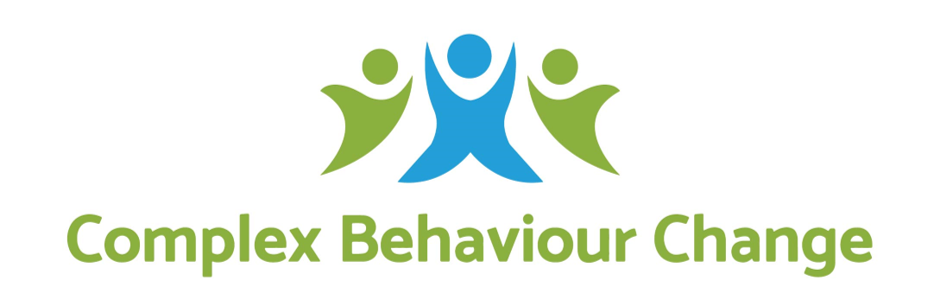 Position Description Therapeutic Behaviour Support PractitionerOur Specialist Services Practitioners are champions of change!  They work to understand participant needs and goals and provide person centred support to meet these.  They ensure our organisational purpose and values are demonstrated to our participants and others in their approach to day to day practice and support.   We are guided by our Purpose and Values Our Purpose is the reason we exist, and at Complex Behaviour Change that is:  Understanding People, Transforming Lives, Cocreating an Inclusive WorldOur Values guide all that we do:At CBC we hold others in mind with Compassion and understanding.We act with Courage, challenging the status quo and advocating for the needs of vulnerable people.It’s all about Connection, we seek to relate with transparency, dignity and respect.We show our Character by doing our best in all that we do, holding ourselves accountable for results and striving for always do better.Most of all we value Cocreation, working with others to achieve lasting and meaningful change.We provide valued services to people of all ages and all abilities and to do this we need employees to join our team who are skilled professionals, guided by our purpose and values in all that that they do, able to put our participants first, working with passion, commitment and innovation to help others to realise their hopes and dreams.    About Specialist Services…Specialist Services is a division of CBC dedicated to providing safe and high-quality behaviour support and therapeutic support to participants who engage in complex concerning behaviour.  Comprising of a network of partially distributed teams, Specialist Services provides behavioural and therapeutic services for a broad range of participants including children, young people, and adults across a range of sectors including disability, out of home care, and schools.   What success looks like… Assist participants, their families and support teams to identify their needs through assessment and individual planning, to develop meaningful goals and practical strategies to support participants to meet their goals in their home and community Work in a multi/inter-disciplinary model with a range of allied health professionals to provide a holistic and integrated approach to supportsFacilitate specialist services utilising the CBC’s BASIC System approach to Therapeutic Behaviour Support Provide clinical knowledge, expertise and support to individuals, families, and support staffA day in the life of a Practitioner…  Assist participants, their families, and support staff to identify individual needs through assessment and planning, developing meaningful goals and practical strategies to meet participant goals in their home and community Develop and implement individually designed participant related support plans within specified timeframes, including complex case management as part of creating those plansPlan, deliver and evaluate behaviour supports relating to the individual’s needs in line with relevant legislative and ethical requirementsPlan, implement and review training and support plans for participants, support staff, families and carers in positive behaviour support and specialist topics as required.Apply advanced clinical reasoning skills with support from your line managerUse principals of evidence-based practice as part of all service deliveryProvide support which reflects the Disability Services Standards, Child Safety, NDIS and other relevant legislative requirements and to report any potential breaches to CBC’s managementActively promote CBC’s Purpose and Values in everyday work and in the communityFollow, contribute, and work in a culture committed to continuous improvement of the CBC’s work environmentFollow and implement Work Health & Safety (WHS) guidelines and instructionsFollow, contribute, and work in a culture committed to continuous improvement of the CBC’s work environment Undertake administrative tasks necessary for the role including maintaining appropriate documentation and systems to safeguard the wellbeing of the participants supported Work positively and collaboratively as a member of a multi/inter-disciplinary team and respect team values and participate in learning and development opportunitiesWhat you need to be successful in this role… A commitment to CBC code of conductDemonstrated skills and experience of at least basic/core Behaviour Support Practitioner with proficient or above preferred, as outlined in the National Disability Insurance Scheme Quality and Safeguards Commission – Positive Behaviour Support Capability Framework 2019 and to maintain suitability to deliver Specialist Behaviour Support under the NDIS Have a minimum 1 years’ experience in the delivery supports to people with complex therapeutic and/or behaviour support needs Relevant Tertiary Qualification in Psychology, Social Work, Occupational Therapy, Psychotherapy, Disability or Social SciencesHave an understanding of Positive Behaviour Support principals in theory and in practiceWillingness to gain knowledge, understanding and to commit to the policies, procedures, and delegations of CBC, together with relevant legislation Willingness to engage in our intensive Practitioner Development Program (PDP), including training in CBC’s BASIC System Therapeutic Behaviour Support framework and work towards registration or eligibility for registration with the BASIC System Certification Board (BSCB) Willingness to gain knowledge of or understand relevant policy and legislation relating to provision of Specialist Behaviour Support and Restrictive Practices at a National and State/Territory jurisdictional level Willingness to learn how to deliver and evaluate relevant training for support staff and/or hold a Certificate in Workplace Training and Assessing. Good report writing, communication and interpersonal skills including high level written and problem-solving skills, the capacity to impart knowledge and an ability to motivate othersDemonstrated capacity to quickly engage different groups of people, in a variety of contexts, and with differing levels of engagementDemonstrated ability or a willingness to learn to utilise data collection tools, collate information, analyse, and prepare reports for relevant stakeholdersExperience working with individuals, families, and children with a disabilityAbility to work effectively with a range of stakeholders including individuals, families, Local Area Coordinators, NDIA, the Office of the Public Guardian, ADHC, other government agencies and specialist support servicesGood time management and case load management skillsAn ability to work autonomously as well as part of a teamWorking with Children Check and National Police Check clearanceCurrent driver’s licence and a willingness to drive as per role requirementsA motor vehicle, mobile, internet, and office space (somewhere with a computer where they can write, email, skype), a lockable cabinet for the safe storage of hard copy client information.Please note this role includes a 6-month probation period for all new employees to CBC.   Signed:  	 	Date:   	 Print Name: ____________________________________            Division-ProgramSpecialist Services  Reports To Team Leader, Specialist ServicesDirect Reports Nil Level NDISC Positive Behaviour Support Capability Framework Core, Proficient or AboveLocation Multiple across VictoriaDate Prepared 20/06/2020 